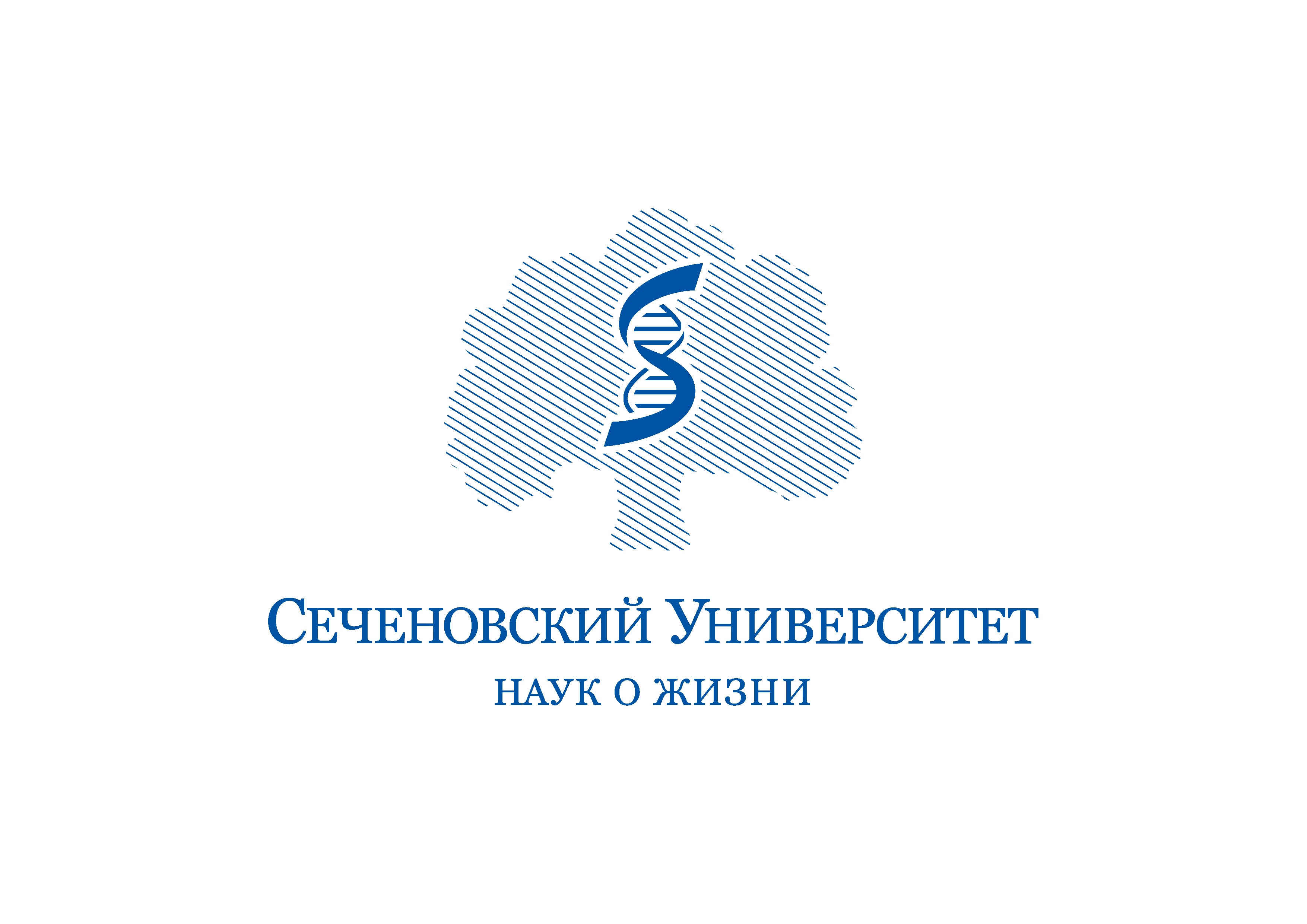 	Министерство здравоохранения Российской Федерациифедеральное государственное автономное образовательное учреждение высшего образованияПЕРВЫЙ МОСКОВСКИЙ ГОСУДАРСТВЕННЫЙ МЕДИЦИНСКИЙ УНИВЕРСИТЕТ ИМЕНИ И.М. СЕЧЕНОВА(СЕЧЕНОВСКИЙ УНИВЕРСИТЕТ)10 классКИМ по курсу «Лабораторный практикум по химии» (кадетский класс) 1 полугодие«Кадетский класс в московской школе» по направлению предпрофессиональной подготовки «Деятельность в сфере защиты прав потребителей и благополучия человека (Роспотребнадзор)»2023 год1 вариант2 вариант3 вариант1. Установите соответствие между наименованием лабораторного оборудования и её назначением: к каждой позиции, обозначенной буквой, подберите соответствующую позицию, обозначенную цифрой. Запишите в ответ цифры, расположив их в порядке, соответствующем буквам:1. Установите соответствие между лабораторной процедурой и химической посудой (прибором), необходимой для её выполнения: к каждой позиции, обозначенной буквой, подберите соответствующую позицию, обозначенную цифрой.  Запишите в ответ цифры, расположив их в порядке, соответствующем буквам:1. Установите соответствие между наименованием лабораторного оборудования и её назначением: к каждой позиции, обозначенной буквой, подберите соответствующую позицию, обозначенную цифрой. Запишите в ответ цифры, расположив их в порядке, соответствующем буквам:2. Установите соответствие между изображением лабораторной посуды (прибора) и её (его) названием. Запишите в таблицу выбранные цифры под соответствующими буквами.2. Установите соответствие между изображением лабораторной посуды (прибора) и её (его) названием. Запишите в таблицу выбранные цифры под соответствующими буквами.2. Установите соответствие между изображением лабораторной посуды (прибора) и её (его) названием. Запишите в таблицу выбранные цифры под соответствующими буквами.3. Верны ли следующие утверждения о правилах работы с кислотами?А. При разбавлении серной кислоты необходимо приливать кислоту в воду.Б. Если кислота попадает на кожу, ее необходимо сразу нейтрализовать большим количеством щелочи.1) верно только А2) верно только Б3) верны оба суждения4) оба суждения неверны3. Верны ли следующие утверждения о правилах работы с кислотами?А. При попадании кислот в глаза их следует промыть 1%-ным раствором гидрокарбоната натрия и стерильной водой комнатной температуры.Б.  При растворении веществ в пробирке нужно зажимать отверстие пальцем.1) верно только А2) верно только Б3) верны оба суждения4) оба суждения неверны3. Верны ли следующие утверждения о правилах работы с кислотами?А. При работе в химической лаборатории всегда надевают длинный, до пола, фартук из поливинилхлорида и нарукавники.Б. При нагревании реакционных смесей, содержащих щелочные металлы, можно использовать только воздушные или песчаные бани.1) верно только А2) верно только Б3) верны оба суждения4) оба суждения неверны4. Установите соответствие между названием моделей и их определением4. Установите соответствие между проекционными формулами и их изображением4. Установите соответствие между названием моделей и их определением5. Установите соответствие между веществом и его агрегатным состояниемЗапишите в ответ цифры, расположив их в порядке, соответствующем буквам:5. Установите соответствие между веществом и его характерным запахомЗапишите в ответ цифры, расположив их в порядке, соответствующем буквам:5. Установите соответствие между веществом и процессами, происходящими при их нагреванииЗапишите в ответ цифры, расположив их в порядке, соответствующем буквам:6. Относительная плотность вещества – это1) масса единицы объема вещества2) отношение синусов углов падения и преломления3) водное число пикнометра4) отношение плотности вещества к плотности некоторого другого вещества5) преломление луча 6. Температура кипения – это 1) температура, при которой его жидкая фаза находится в равновесии с паром2) температура, при которой его кристаллическая фаза находится в равновесии с газовой фазой3) температура, при которой его кристаллическая фаза находится в равновесии с собственным расплавом6. Показатель преломления – это1) важная константа, позволяющая определить степень чистоты вещества, уточнить его химическую природу, а также определить концентрацию растворов2) отношение плотности вещества к плотности некоторого другого вещества3) отношение плотности вещества к плотности некоторого другого вещества4) водное число пикнометра7. Как визуально определить начало и конец плавления вещества?1) невозможно, необходим инструментальный анализ2) начало плавления–переход половины массы вещества в жидкое состояние, конец– полный переход вещества в жидкое состояние3) начало плавления– появление первой капли жидкости, конец– полный переход вещества в жидкое состояние7. Определение относительной плотности газообразного вещества осуществляется при помощи:1) ареометра2) рефрактометра3) пикнометра4) капилляра5) поляриметра7. Температура кипения можно определить с помощью 1)	Рефрактометрического метода2)	Капиллярного метода3)	Пикнометрического метода4)	Метода Сиволобова8. С помощью установки, представленной на рисунке, проводят…1) перекристаллизацию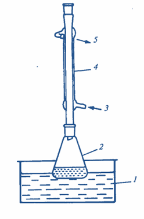 2) простую перегонку3) экстракцию4) фракционную перегонку8. С помощью установки, представленной на рисунке, проводят…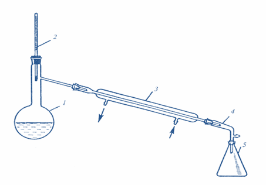 1) перекристаллизацию2) простую перегонку3) экстракцию4) фракционную перегонку8. С помощью установки, представленной на рисунке, проводят…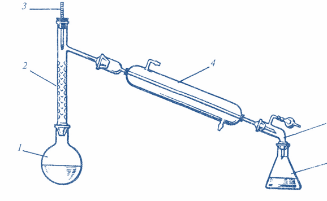 1) перекристаллизацию2) простую перегонку3) экстракцию4) фракционную перегонку9. Установите соответствие между компонентами установки и их названиями: к каждой позиции, обозначенной буквой, подберите соответствующую позицию, обозначенную цифрой. Запишите в ответ цифры, расположив их в порядке, соответствующем буквам:9. Установите соответствие между компонентами установки и их названиями: к каждой позиции, обозначенной буквой, подберите соответствующую позицию, обозначенную цифрой.Запишите в ответ цифры, расположив их в порядке, соответствующем буквам:9. Установите соответствие между компонентами установки и их названиями: к каждой позиции, обозначенной буквой, подберите соответствующую позицию, обозначенную цифрой.Запишите в ответ цифры, расположив их в порядке, соответствующем буквам:10. Установите соответствие между смесью веществ и методом ее разделения.  Запишите в таблицу выбранные цифры под соответствующими буквами.10. Установите соответствие между смесью и способом её разделения: к каждой позиции, обозначенной буквой, подберите соответствующую позицию, обозначенную цифрой.Запишите в таблицу выбранные цифры под соответствующими буквами.10. Установите соответствие между смесью и способом её разделения: к каждой позиции, обозначенной буквой, подберите соответствующую позицию, обозначенную цифрой.Запишите в таблицу выбранные цифры под соответствующими буквами.11.  Какие из перечисленных соединений нанесенные на медную проволоку окрасят пламя в зеленый цвет: 1) хлороформ, 2) дибромметан3) бутанол,4) пропилсульфид5)  хлорбензол11. Перечислите реактивы, которые используются для открытия серы в органических соединениях:1) Оксид магния2)  Ацетат свинца3) Оксид меди (II)4) Нитропруссид натрия5) Натрий6) Известковая вода11. Какие реактивы используют для открытия азота: 1) Оксид магния2) Натрий3) Сульфат железа (II)4) Сульфат железа (III)5) Оксид меди (II)6) Соляная кислота12. К физическим константам вещества относится: 1) Температура кипения; 2) Содержание углерода; 3) Содержание водорода; 4) Электрохимический потенциал12. К физическим константам вещества относится: 1) Показатель преломления; 2) Содержание кислорода; 3) Содержание водорода; 4) Электрохимический потенциал12. К физическим константам вещества относится: 1) Относительная плотность; 2) Содержание электронов; 3) Содержание водорода; 4) Электрохимический потенциал13. В какое неорганическое вещество переводят углерод, содержащийся в органическом веществе, в элементном анализе:1) Н2О2) NaCN3) Na2S 4) (CN)25) CО213. В какое неорганическое вещество переводят азот, содержащийся в органическом веществе, в элементном анализе:1) Н2О2) NaCN3) Na2S 4) (CN)25) CО213. В какое неорганическое вещество переводят серу, содержащийся в органическом веществе, в элементном анализе:1) Н2О2) NaCN3) Na2S 4) (CN)25) CО214. Какой реактив используется для открытия элемента - серы 1) CuSO42) Са(ОН)23) Pb(СН3СОО)24) AgNO35) FeCl314. Какой реактив используется для открытия элемента - углерода 1) CuSO42) Са(ОН)23) Pb(СН3СОО)24) AgNO35) FeCl314. Какой реактив используется для открытия элемента - хлора 1) CuSO42) Са(ОН)23) Pb(СН3СОО)24) AgNO35) FeCl315. Какое вещество, позволяющее разрушить органическое соединение используется для открытия элемента -водород1) O22) Na3) MgO4) H2SO45) CuO15. Какое вещество, позволяющее разрушить органическое соединение используется для открытия элемента - серы1) O22) Na3) MgO4) H2SO45) CuO15. 15. Какое вещество, позволяющее разрушить органическое соединение используется для открытия элемента - фосфора1) O22) Na3) MgO4) H2SO45) CuO16. Выберите верные утверждения о химических свойствах пропана.1. Вступает с хлором в реакцию присоединения2. Окисляется кислородом3. Обесцвечивает бромную воду4. Не обесцвечивает водный раствор перманганата калия5. Реагирует с натрием с образованием гексана16. Выберите типы реакций, которые характерны и для метана, и для бутана.1. Нитрование2. Гидрогалогенирования3. Изомеризация4. Гидрирование5. Окисление16. Выберите вещества, с которыми реагирует этан.1. Бромная вода (в темноте)2. Хлор3. Водород4. Сульфат марганца (II)5. Кислород17. Из предложенного перечня выберите реакции, которые характерны для этилена, но не характерны для изобутана.1. Полного окисления2. Галогенирования3. Гидратации4. Дегидрирования17. Из предложенного перечня выберите вещество, которое взаимодействует с бутеном-2, но не взаимодействуют с пропаном.1. Бромоводород2. Кислород3. Бром4. Азотная кислота17. Из предложенного перечня выберите реакции, которые характерны для пропена, но не характерны для метана.1. Горения2. Галогенирования3. Нитрования4. Полимеризации18. Из предложенного перечня выберите вещество, при взаимодействии которого с подкисленным раствором перманганата калия будет наблюдаться обесцвечивание раствора.1. Пропин2. Изобутан3. Циклогексан4. Пропан18. Из предложенного перечня выберите вещество, при гидратации которого образуется кетон.1. Этилен2. Ацетилен3. Пропин4. 2-метилбутадиен-1,318. Из предложенного перечня выберите углеводород, который реагирует с аммиачным раствором оксида серебра(I).1. Этен2. Бутен-23. Бутин-24. Пропин19. Напишите структурные формулы всех возможных галогеналкилов состава С4Н9CI (4 изомера) и назовите их.19. Напишите структурные формулы четырех возможных изомеров гексана и назовите их.19. Напишите структурные формулы всех возможных галогеналкилов состава С4Н9I и назовите их.20. Массовая доля углерода в углеводороде равна 81,8%. Относительная плотность его паров по азоту составляет 1,57. Число атомов водорода в молекуле равно ______20. Массовая доля углерода в углеводороде равна 83,3%. Относительная плотность его паров по водороду составляет 36. Число атомов водорода в молекуле равно ______20. Массовые доли углерода, водорода и хлора в углеводороде равны соответственно 51,89%, 9,73%, 38,38. Относительная плотность его паров по воздуху составляет 3,19. Число атомов водорода в молекуле равно ______